Поделки на 9 мая своими рукамиЕжегодно в детских садах проводятся концерты и мероприятия, посвященные Дню Великой Победы. Неотъемлемой частью празднеств является конкурс поделок на 9 мая, которые воспитанники выполняют своими руками. Чтобы не ломать себе голову над тем, как составить оригинальную композицию и какие расходные материалы потребуются, вы можете обратиться за помощью к представленному руководству.Здесь представлены не только подборки красивых композиций к 75-летию победы из бумаги, фетра и других подручных материалов, но и полноценные инструкции по некоторым поделкам. Все, что необходимо вам – запастись терпением и настроить ребенка на творческий рабочий лад.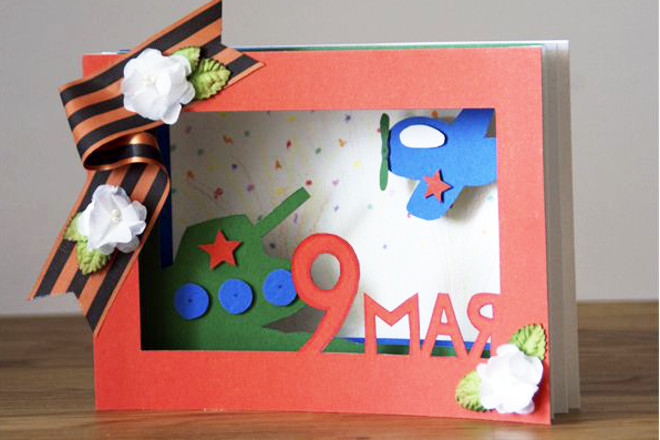 Воспитанники старшей группы каждую неделю получают задание изготовить дома красивую композицию. Необходимо это для развития моторики рук, детского воображения, творческого мышления. Исключением не является и День Победы. Если задание выполняется не коллективно (в группе), то оно полностью ложится на родительские плечи. Важно понимать, что поделка на 9 мая должна быть выполнена ребенком. Задача родителя – найти подходящую под силы своего чада композицию и помочь ему в ее выполнении.В качестве расходных материалов для творческой работы могут быть использованы:Обычная и гофрированная бумага, картон (гофрировать листы можно и самостоятельно);Ватные диски, салфетки, вата;Пустые коробки от конфет, пластиковые бутылки, фантики;Пластилин;Продукты питания (крупы, макароны).Поделки из бумаги и картонаОсновной материал, из которого можно сделать красивые поделки к 9 мая – бумага. Цветные листы, картон – все это точно найдется на домашнем столе дошкольника.Наибольшей популярностью среди поделок ко дню Победы, выполняемых детьми дошкольного возраста, пользуются голуби мира. Их просто изготовить самостоятельно.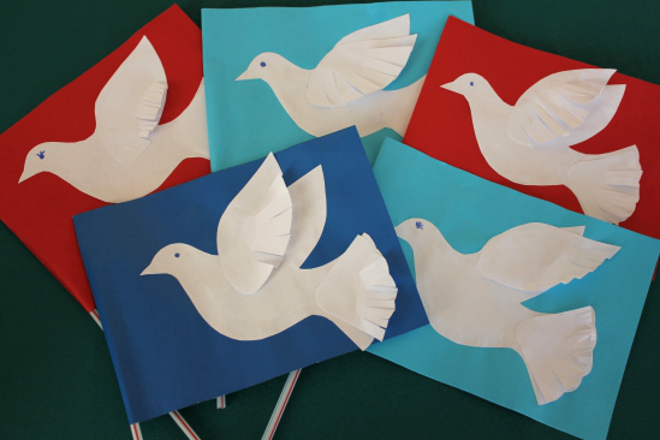 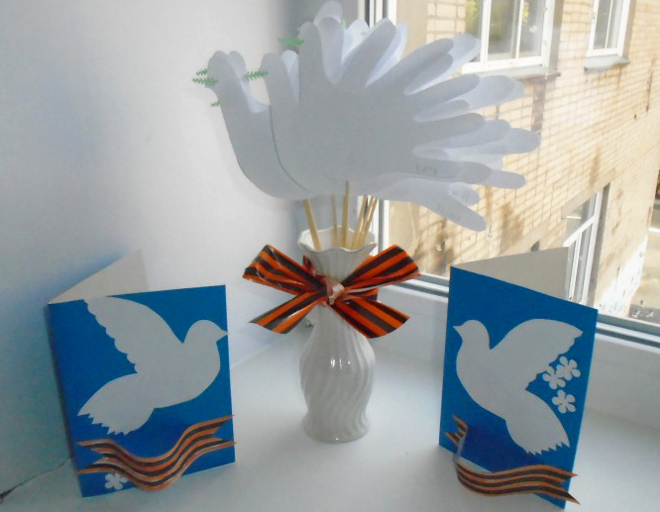 Как сделать голубя из бумаги:Обведите детскую ладошку карандашом на листе;Вырежьте фигуру в соответствие с контуром;Дополнительно сделайте клювик и нарисуйте глазик.Вырезать птицу мира можно и из готового шаблона, распечатав его на принтере или нарисовав самостоятельно.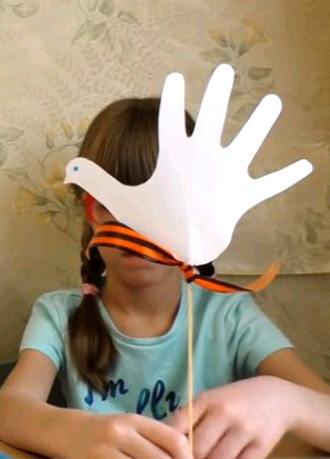 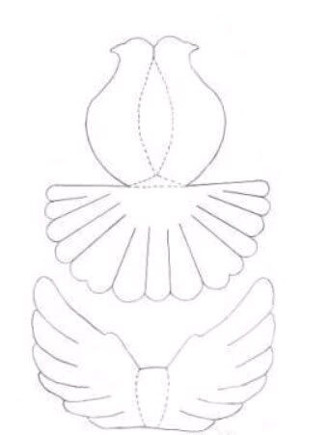 Мастер-класс «Голубь мира из салфеток»Сделать бумажного голубя можно практически из любых подручных средств. Пригодиться могут и обычные одноразовые салфетки. Для этого понадобится клей ПВА,  салфетки и лист А4 (можно использовать картон или обычную бумагу).Алгоритм действий достаточно прост:Нарисуйте на листе фигуру голубя (можно распечатать на принтере);Вырежьте получившийся макет;Салфетки разрежьте на небольшие квадратики;Каждый квадратик салфетки скрутите к центру с помощью карандаша, спички или кисточки;Приклейте получившиеся «лепестки» к макету птицы.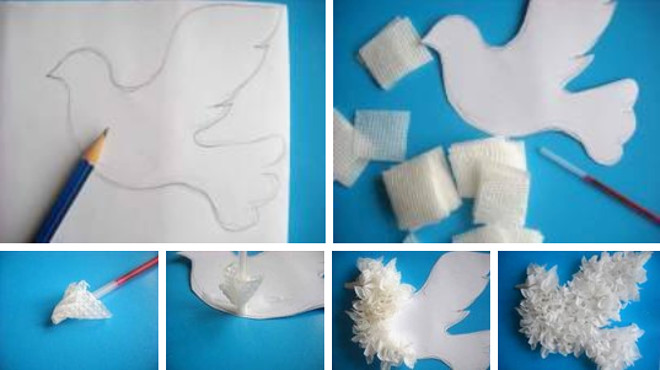 Таким образом можно получить объемную фигуру, которая выглядит естественно и привлекательно. С помощью данной техники оформить можно и другие композиции или открытки.Также хорошо получаются у дошкольников подделки в виде открыток, на которые приклеены цветы. Такая композиция может быть полностью бумажной. Главное – оригинально украсить ее декоративными элементами.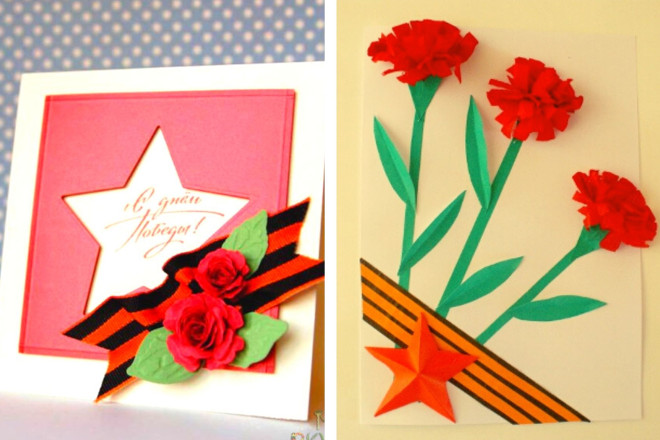 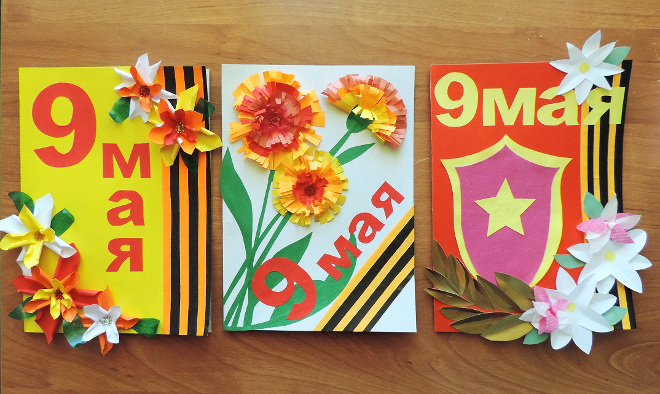 Из бумаги можно выполнить поделку к 9 мая в виде гвоздик. Для этого необходимо:Вырезать много кружков из цветной бумаги;Наложить их друг на друга;Края каждого кружка надрезать по направлению к основанию;Сложить кружки пополам и расправить получившиеся лепестки.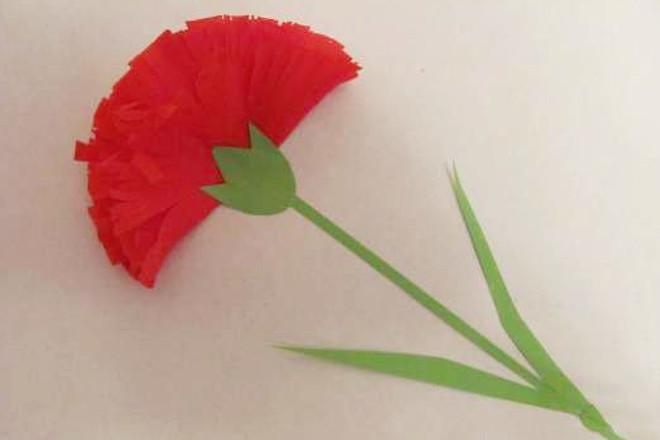 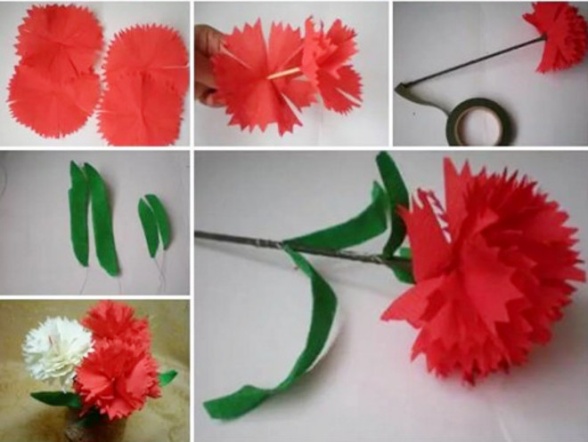 Как сделать объемную звездуПопулярными являются поделки на 9 мая в виде объемных звезд. Такие фигуры считаются главным атрибутом любого военного мемориала. Сделать звезду можно с помощью стандартного шаблона. Его необходимо распечатать в 2 экземплярах, которые следует соединить между собой, склеив по линиям сгиба.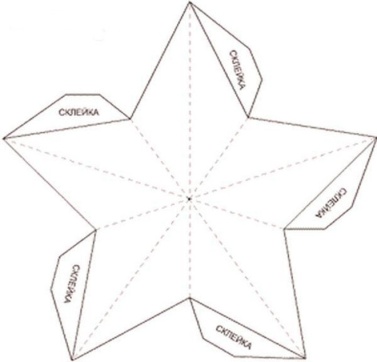 Без макета можно выполнить четырехконечную звезду. Для этого понадобится лист квадратной формы. Его необходимо сложить пополам с каждой стороны и по диагонали (чтобы получился четкий контур). После этого от краев до середины сгибов следует сделать 4 надреза. Получившиеся края необходимо соединить и склеить.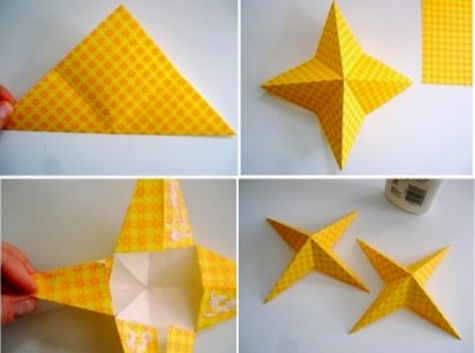 Такую звездочку можно использовать в качестве дополнительного атрибута панорамы обелиска или памятника неизвестному солдату.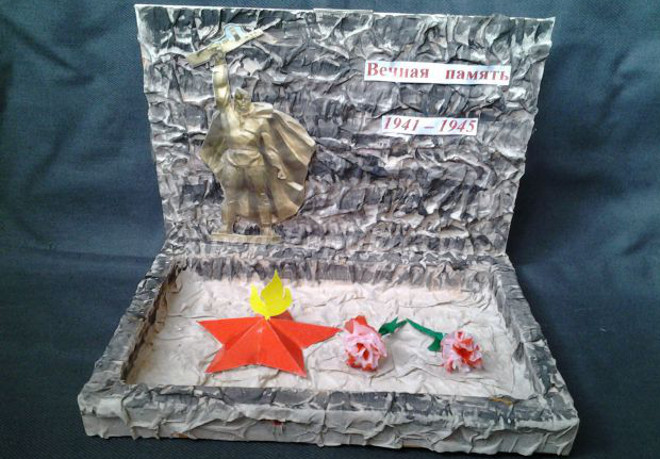 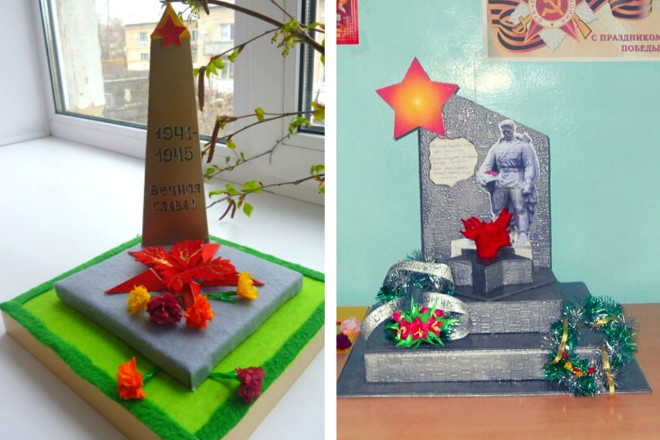 Не менее популярный материал для поделок к 9 мая в ДОУ – пластилин. Он быстро приобретает необходимую форму, а широкое разнообразие цветов позволяет создать практически любое изделие. Чаще всего этот материал используется для изготовления военной техники: боевые установки, танки, самолеты.Изготовление любой из указанных выше фигур начинается с создания основы. Для танка – это главная каюта квадратной или круглой формы. Для самолета – три части фюзеляжа. Проще всего выполнять такие конструкции из полимерного пластилина. Он быстрее приобретает нужную форму, не прилипает к рукам и хорошо сохраняет форму.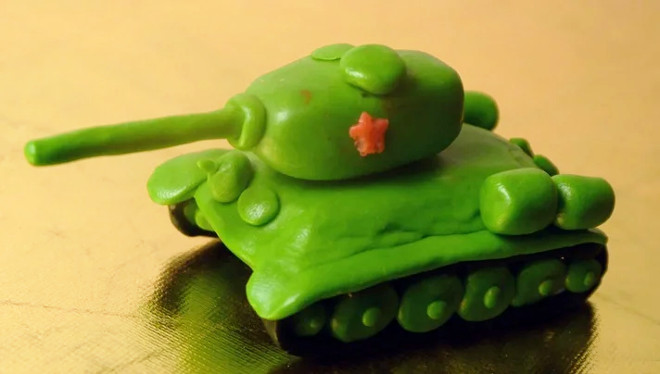 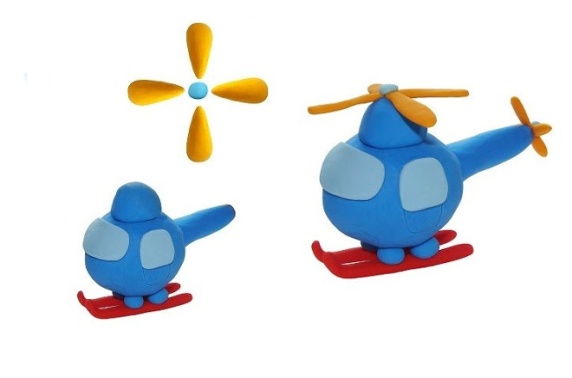 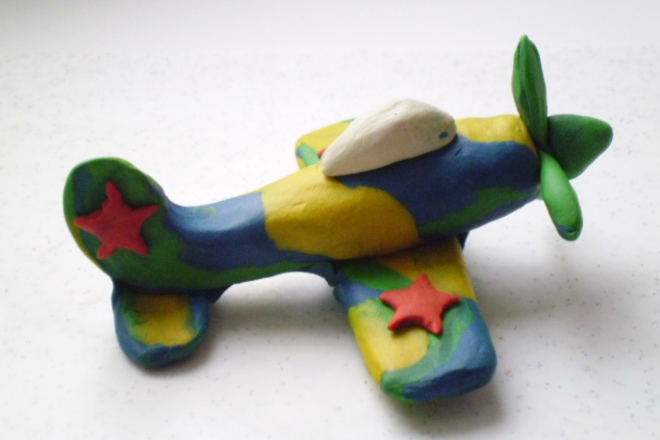 К слову, военную технику можно изготовить и из совершенно других материалов: губки, макароны, глина, фетр. Но только пластилин позволяет добиться той «мощи» и «силы», которая характерна для военных машин.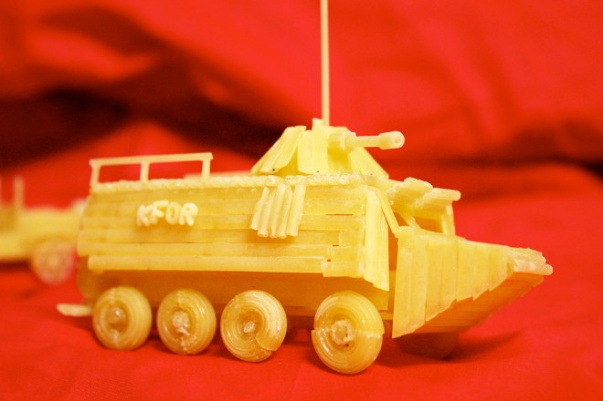 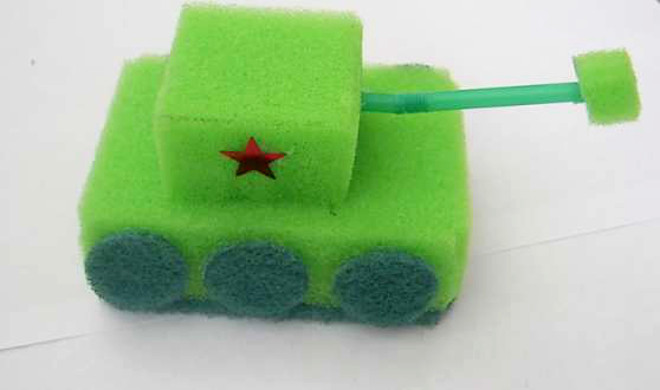 Поделки из соленого тестаСоленое тесто – хорошая замена пластилину. Оно намного пластичнее, безопаснее и практичнее. Тесто не оставляет пятен на одежде и не представляет угрозы для ребенка (если он вдруг захочет попробовать свое творение на вкус).Для его приготовления потребуется всего три ингредиента: мука, вода соль. А вот количество композиций, которые сможет выполнить дошкольник с помощью соленого теста, практически неограниченно: маленькие фигуры солдат, объемные звезды, военная техника, георгиевские ленты.Творческая технология аналогична лепке из пластилина, но дополнена возможностью раскраски готового изделия. Яркая и натуральная поделка к 9 мая станет достойным украшением любой детской выставки.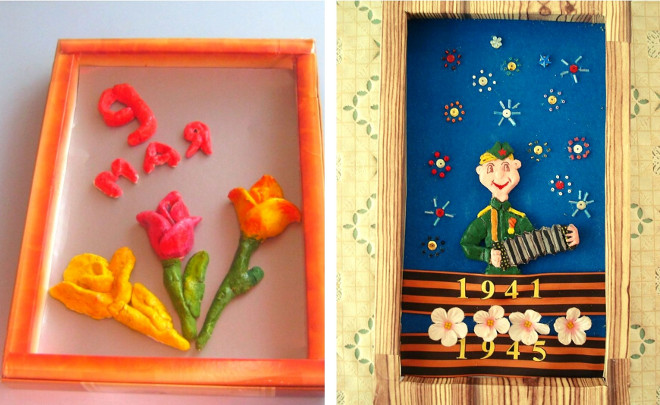 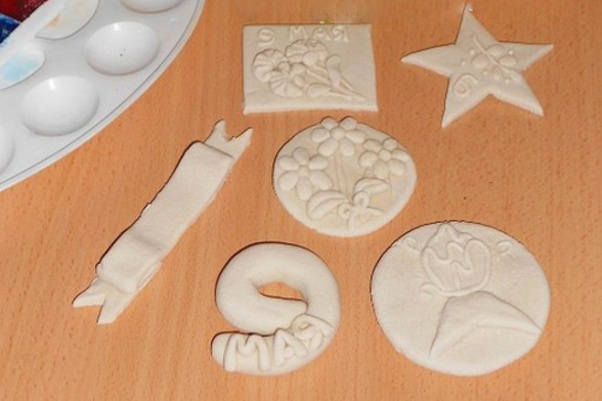 